RIVERSIDE COUNTY REGIONAL PARK AND OPEN-SPACE DISTRICT 4600 CRESTMORE ROAD, JURUPA VALLEY CA 92509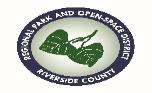 Date: 	 Name: 	Please submit requestat least 24 hours prior to pick-up      Park location: __________________________________________________________________CHECK OR CIRCLEITEM	HAT SIZE & COLOR	QUANTITY	PRICE	TOTAL PRICE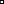 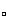 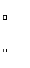 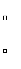 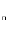 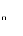 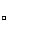 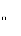 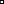 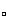 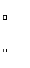 CHECK:Volunteer Uniform Issuance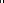 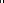 Volunteer Purchase of Additional Item (Cash payments are made at HQ Guest Services - Building C) Replacement of Damaged Uniform Items (Requires Supervisor Approval)EMPLOYEE\VOLUNTEER SIGNATURE:ISSUED BY: 	REPLACEMENT OF DAMAGED UNIFORMS                                 CHECK IF APPROVED BY SUPERVISOR 	  __________VolunteerServicesShared DN 07/27/2023